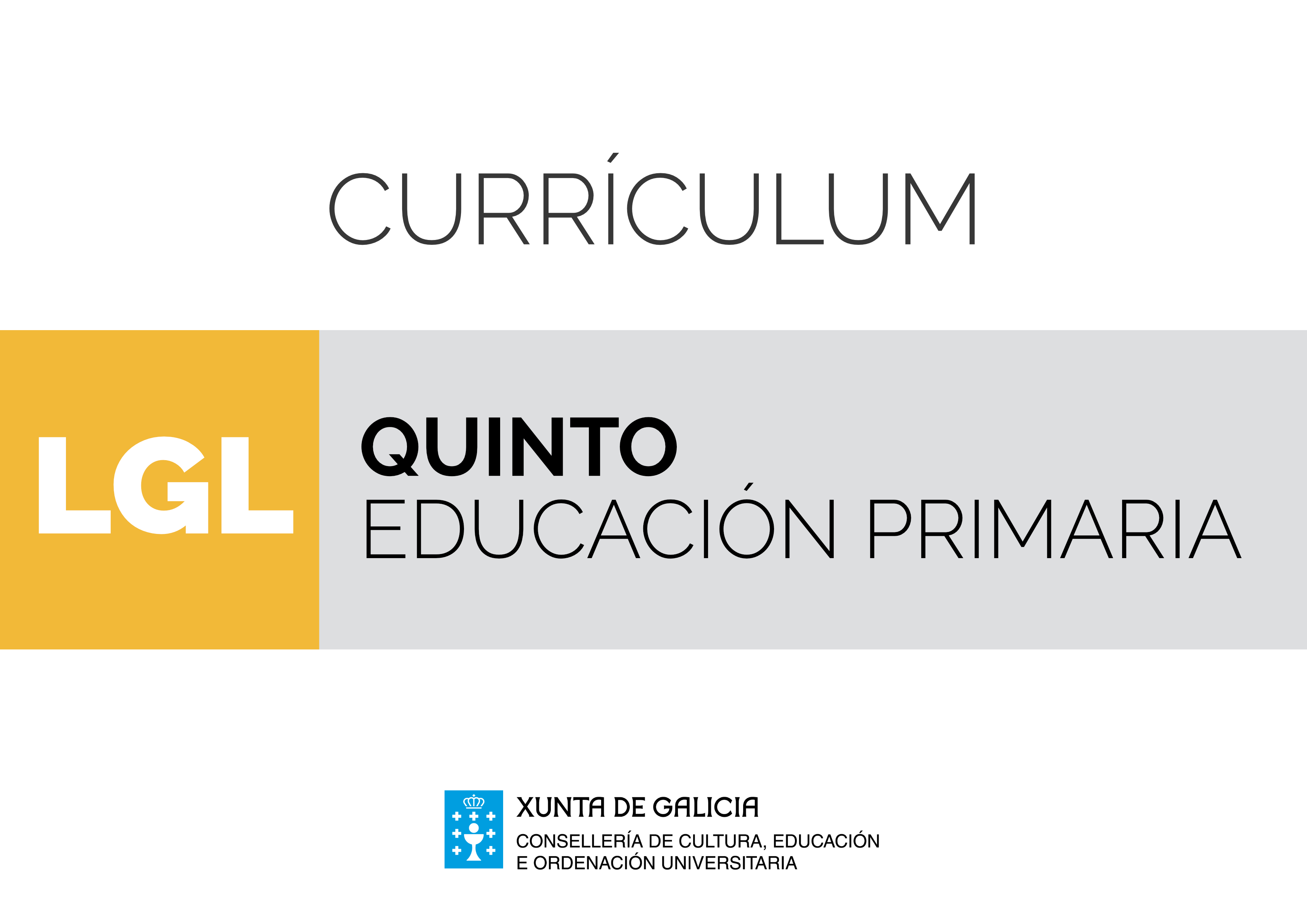 Disciplinas de libre configuración autonómicaÁrea de Lingua galega e literatura A lingua é un instrumento empregado constante e necesariamente na vida diaria tanto para entender como para producir mensaxes, nos intercambios comunicativos orais e escritos. Interactúase coa familia, coas amizades e con outras persoas (ámbito profesional) nas conversas diarias ou a través de cartas, correos electrónicos, mensaxes curtas, blogs... Polo tanto, ter unha alta competencia lingüística e comunicativa permite que as persoas desenvolvan unha vida normal, que poidan interactuar con aqueloutras que pertencen ao seu contorno e que están próximas e tamén coas que están moi lonxe.Ademais, a lingua está presente en calquera proceso de ensino-aprendizaxe. O alumnado emprega a lingua en calquera das súas clases no propio centro educativo, tanto para entender as instrucións e explicacións do profesorado e poder ser participe con el no proceso de descubrimento, como para poder xustificar e exemplificar a interiorización dos contidos. Non obstante, máis alá do ámbito escolar e familiar, na sociedade actual a competencia comunicativa e lingüística é fundamental para poder vivir satisfactoriamente. Se desde sempre o dominio lingüístico foi elemental para poder desenvolverse na maioría dos aspectos da vida, agora, na sociedade da información é, se cabe, moito maior esta necesidade. Na era de internet e da abundancia de medios de comunicación, os cidadáns e cidadás deben estar preparados para entender e elaborar calquera tipo de mensaxe: interactuar correctamente coa persoa que os atende en calquera negocio ou entidade pública, escoitar e procesar as noticias da televisión, ler un xornal, escribir un correo electrónico ou participar nun blog.Non se pode esquecer o valor que a literatura supón dentro do ensino desta área. A literatura é un produto de expresión artística que permite transmitir as necesidades e os pensamentos dunha persoa ou persoas nun determinado momento histórico. É, pois, unha disciplina moi relacionada coas Ciencias Sociais, a Música, a Arte... Pero, ademais, a literatura é un produto creado con palabras, coa lingua, coa fermosura e beleza dos elementos da linguaxe e, por iso, é enorme a vinculación entre ambas as disciplinas e xustifica que se dean a man no desenvolvemento desta área. Unido a calquera lingua minorizada hai que ter en conta intereses próximos á sociolingüísitica, como a valoración dese sistema de expresión e a súa literatura, os textos elaborados nese código como representantes dunha cultura, na que creceron os nosos antepasados e moitos de nós e que cómpre coidar e cultivar. Xa que logo, aprender lingua é tamén apropiarse dos significados culturais que esta transmite e dos modos en que as persoas do contorno entenden e interpretan a realidade.O currículo para a área de Lingua galega e literatura ten unha estrutura similar nos 6 cursos da educación primaria. Os contidos aparecen repartidos en bloques, o que non presupón que a actividade docente se deba corresponder a esta ordenación; ao contrario, débense producir múltiples conexións entre todos eles.O bloque 1, Comunicación Oral: falar e escoitar, recolle diversos aspectos da lingua oral. O uso oral é obxecto de observación e de análise para recoñecer as normas que rexen o intercambio comunicativo, para observar as estratexias que usan as persoas falantes para se comunicar satisfactoriamente, así como aquelas que empregan para comprender mensaxes orais ou para producilas.O bloque 2, Comunicación escrita: ler, recolle diversos aspectos da comprensión escrita. A lectura implicará dominar a descodificación do texto e achegarse a unha progresiva regulación de estratexias que permiten operar co significado do texto, establecendo relacións entre coñecementos previos e información nova. O alumnado debe ser quen de entender textos de diferente complexidade e xénero e extraer as ideas explícitas e implícitas no texto co fin de elaborar o seu propio pensamento crítico e creativo. Comprender un texto implica poñer en marcha unha serie de estratexias de lectura que deben practicarse na aula e proxectarse a todas as esferas da vida e a calquera tipo de lectura: ler para obter información, ler para aprender a propia lingua, ler por pracer. O bloque 3, Comunicación escrita: escribir, potencia o uso persoal, autónomo e creativo da lingua escrita. Este uso da lingua implica o coñecemento das posibilidades que ofrece o código desde o punto de vista do léxico, da ortografía, da estrutura do discurso e da dimensión estética. A produción escrita significará buscar para cada situación o tipo de texto, adecuando, planificando e redactando, atendendo a aspectos diversos e revisando a escrita final. Nesta etapa consolidaranse o dominio de técnicas gráficas, a relación son-grafía, as normas ortográficas convencionais e a disposición do texto. O ensino do proceso de escritura pretende conseguir que o alumnado tome conciencia deste proceso como un procedemento estruturado en tres partes: planificación, redacción a partir de borradores e redacción e revisión do texto definitivo. O bloque 4, Coñecemento da lingua, integra contidos relacionados co código e coa súa organización e responde á necesidade de reflexión sobre a propia lingua, coa finalidade de servir de base para o uso correcto da lingua, afastándose da pretensión de utilizar os coñecementos lingüísticos como fin en si mesmo. Os contidos estrutúranse arredor de catro eixes. O primeiro é a observación da palabra, o seu uso e os seus valores significativos e expresivos; o segundo aborda as relacións gramaticais que se establecen entre as palabras e os grupos de palabras dentro do texto; o terceiro afonda nos elementos que participan na confección dun discurso correcto; e o cuarto céntrase na valoración e coñecemento da lingua galega dentro do contexto plurilingüe. O bloque 5, Educación literaria, asume o obxectivo de facer dos alumnos e das alumnas lectores competentes, implicados nun proceso de formación lectora que continúe ao longo de toda a vida. Para acadar este obxectivo é necesario alternar a lectura, comprensión e interpretación de obras literarias próximas aos seus gustos persoais e á súa madurez cognitiva coa de textos literarios e obras completas que acheguen o coñecemento básico sobre algunhas obras representativas tradicionais e actuais da nosa literatura. Os tres primeiros bloques do currículo, a lingua oral e a escrita, desenvolveranse a través dun traballo sistemático que utilice unha ampla gama de situacións comunicativas, cotiás e funcionais. Na vida diaria da escola prodúcense moitas situacións de comunicación oral que se potenciarán e aproveitarán para acadar obxectivos de área; entre estas situacións están: as comunicacións para planificar; chegar a consenso; poñer en común; debater; tomar decisións sobre procesos que se van seguir; establecer responsabilidades; comunicar resultados; comparar; contrastar respostas, opinións e significados; xustificar e verbalizar estratexias; valorar tarefas; transmitir emocións e informacións; estruturar coñecemento; defender argumentos e puntos de vista; preguntar... A práctica destas situacións colaborará no labor da lingua como vehículo e instrumento para a aprendizaxe das distintas áreas do currículo. Con todo, para acadar unha correcta competencia en comunicación lingüística, as prácticas orais deben formar parte da actividade cotiá da aula en todas as áreas do currículo. O cuarto bloque, debe ser abordado na aula, de forma contextualizada, relacionado coa comprensión e produción de textos, froito da concepción do coñecemento da lingua como instrumento e non como fin en si mesmo. O quinto bloque pretende reforzar o bloque 2, engadindo o achegamento ao feito literario, para que o alumnado o recoñeza como vehículo de comunicación, fonte de coñecemento da nosa cultura e como recurso de gozo persoal. Do mesmo xeito, complementa o bloque 3, motivando outro tipo de produción escrita que atenda especialmente a creatividade do alumnado.O tratamento de todos estes contidos ten que ser abordado desde unha óptica competencial, valorando as relacións que cada un deles ten coas competencias clave, que aparecen especificadas, a partir dos estándares de aprendizaxe avaliables, neste currículo.A avaliación terá que ser coherente coa diversidade de contidos traballados e, polo tanto, ter en conta os contidos abordados nos 5 bloques en que se estrutura este currículo. Do mesmo xeito, deberá ser unha avaliación competencial, que teña en conta a relación que se establece no currículo entre os estándares de aprendizaxe detallados en cada bloque, coas competencias clave.Esta área de Lingua galega e literatura está estreitamente relacionada coa de lingua castelá e literatura. Ambas áreas teñen unha distribución de contidos similar en cada un dos cursos que conforman a educación primaria. Evidentemente, cada lingua ten as súas características propias, polo que requiren dun tratamento e traballo específico, pero hai determinados aspectos do currículo que, pola afinidade que presentan en ambas as áreas, precisan ser abordados de maneira parella. O profesorado implicado no proceso de ensino e aprendizaxe de lingua galega e literatura e de lingua castelá e literatura, en cada curso da educación primaria, deberá organizar o seu labor para evitar a repetición de contidos teóricos cun tratamento similar. Serán os contidos do bloque 4 os que requiren unha maior distribución entre as dúas áreas, pero algúns dos tres primeiros bloques, que teñen que ver coas características da tipoloxía textual, coas normas básicas de presentación de traballos ou o uso da puntuación, tampouco deben ser abordados en ambas as áreas desde un punto de vista teórico. Do mesmo xeito, é preciso que o profesorado se decante polo uso da mesma terminoloxía nas dúas linguas para non dificultar innecesariamente o proceso de ensino e aprendizaxe do alumnado. Todas estas medidas deberán ser contempladas na programación anual de cada área, para cada curso da educación primaria, onde tamén deberá mencionarse, se é preciso, a colaboración entre o profesorado para desenvolver determinadas actividades ou probas orais.Do mesmo xeito, no centro teñen presenza lingua(s) estranxeira(s) que tamén son abordadas na aula desde un enfoque comunicativo. Na busca dun tratamento integrado de linguas é preciso que, igual que acontece no caso das dúas linguas cooficiais, haxa unha coordinación entre o profesorado destas linguas e o de lingua estranxeira, para evitar a repetición de contidos teóricos, na liña dos que se mencionaron para as linguas ambientais, e se unifique a terminoloxía, sempre que sexa preciso. Ademais, non se pode esquecer que o achegamento do alumnado á lingua estranxeira se produce, na maior parte dos casos, partindo das linguas próximas, a materna e a(s) ambiental(is). Polo tanto, na programación de todas as áreas lingüísticas terán que terse en conta as iniciativas que promoven o tratamento integrado das linguas, así como a colaboración entre o profesorado antes detallada.En definitiva, o currículo desta área persegue como obxectivo último crear cidadáns e cidadás conscientes e interesados no desenvolvemento e na mellora da súa competencia comunicativa e capaces de interactuar satisfactoriamente en todos os ámbitos que forman e van formar parte da súa vida.ÁREALINGUA GALEGA E LITERATURALINGUA GALEGA E LITERATURACURSOQUINTOObxectivosContidosCriterios de avaliaciónEstándares de aprendizaxeCompetencias claveBLOQUE 1. COMUNICACIÓN ORAL: FALAR E ESCOITARBLOQUE 1. COMUNICACIÓN ORAL: FALAR E ESCOITARBLOQUE 1. COMUNICACIÓN ORAL: FALAR E ESCOITARBLOQUE 1. COMUNICACIÓN ORAL: FALAR E ESCOITARBLOQUE 1. COMUNICACIÓN ORAL: FALAR E ESCOITARaeB1.1. Comprensión de textos orais procedentes da radio, da televisión ou da internet, con especial incidencia na noticia, na entrevista, na reportaxe infantil e nos debates de actualidade, para obter información xeral sobre feitos e acontecementos que resulten significativos e distinguindo, de maneira xeral, información de opinión e elaboración dun resumo.B1.1. Comprender textos orais sinxelos procedentes da radio, da televisión ou da internet, identificando os aspectos xerais máis relevantes así como as intencións, valores e opinións explícitos.LGB1.1.1. Comprende as ideas principais dun texto oral sinxelo, procedentes da radio, da televisión ou de internet, identifica o tema e elabora un resumo.CCLCAAaeB1.1. Comprensión de textos orais procedentes da radio, da televisión ou da internet, con especial incidencia na noticia, na entrevista, na reportaxe infantil e nos debates de actualidade, para obter información xeral sobre feitos e acontecementos que resulten significativos e distinguindo, de maneira xeral, información de opinión e elaboración dun resumo.B1.1. Comprender textos orais sinxelos procedentes da radio, da televisión ou da internet, identificando os aspectos xerais máis relevantes así como as intencións, valores e opinións explícitos.LGB1.1.2. Comprende o significado literal e inferencial dun texto oral sinxelo, distinguindo, de maneira xeral, información de opinión.CCLCSCbdeiB1.2.Valoración dos medios de comunicación social como instrumento de aprendizaxe.B1.3. Uso de documentos audiovisuais como medio de obter, identificar, seleccionar, clasificar, con progresiva autonomía informacións relevantes para aprender.B1.2. Valorar e utilizar os documentos audiovisuais dos medios de comunicación como instrumento de aprendizaxe.LGB1.2.1. Accede a documentos audiovisuais e dixitais, para obter, seleccionar e clasificar, con certa autonomía, a información relevante e necesaria para realizar traballos ou completar información, valorando os medios de comunicación como instrumento de aprendizaxe.CCLCDCAACSCbdeiB1.2.Valoración dos medios de comunicación social como instrumento de aprendizaxe.B1.3. Uso de documentos audiovisuais como medio de obter, identificar, seleccionar, clasificar, con progresiva autonomía informacións relevantes para aprender.B1.2. Valorar e utilizar os documentos audiovisuais dos medios de comunicación como instrumento de aprendizaxe.LGB1.2.2. Elabora textos orais sinxelos imitando modelos de calquera medio de comunicación.CCLCDCAACSIEEabceoB1.4. Interpretación elemental en textos orais da retranca, da ironía e de dobres sentidos.B1.3. Interpretar correctamente a retranca, a ironía e os dobres sentidos, en situacións de comunicación nas que estes resulten bastante evidentes.LGB1.3.1. Interpreta en producións orais a retranca, a ironía e os dobres sentidos.CCLabceoB1.5. Comprensión e produción de textos orais breves para aprender e para informarse, tanto os creados con finalidade didáctica como os de uso cotián, de carácter informal (conversas entre iguais e no equipo de traballo) e dun maior grao de formalización (exposicións da clase, entrevistas ou debates).B1.4. Comprender e producir textos orais propios do uso cotián ou do ámbito académico.LGB1.4.1. Participa axeitadamente nunha conversa entre iguais, comprendendo o que di o interlocutor e intervindo coas propostas propias.CCLCAACSCCSEIEEabceoB1.5. Comprensión e produción de textos orais breves para aprender e para informarse, tanto os creados con finalidade didáctica como os de uso cotián, de carácter informal (conversas entre iguais e no equipo de traballo) e dun maior grao de formalización (exposicións da clase, entrevistas ou debates).B1.4. Comprender e producir textos orais propios do uso cotián ou do ámbito académico.LGB1.4.2. Sigue unha exposición da clase e extrae, de xeito global, as ideas máis destacadas.CCLCAAabceoB1.5. Comprensión e produción de textos orais breves para aprender e para informarse, tanto os creados con finalidade didáctica como os de uso cotián, de carácter informal (conversas entre iguais e no equipo de traballo) e dun maior grao de formalización (exposicións da clase, entrevistas ou debates).B1.4. Comprender e producir textos orais propios do uso cotián ou do ámbito académico.LGB1.4.3. Iníciase na elaboración de pequenas exposicións orais na aula adecuando o discurso ás diferentes necesidades comunicativas (narrar, describir e expoñer), utilizando o dicionario se é preciso.CCLCSIEECAAabceoB1.5. Comprensión e produción de textos orais breves para aprender e para informarse, tanto os creados con finalidade didáctica como os de uso cotián, de carácter informal (conversas entre iguais e no equipo de traballo) e dun maior grao de formalización (exposicións da clase, entrevistas ou debates).B1.4. Comprender e producir textos orais propios do uso cotián ou do ámbito académico.LGB1.4.4. Participa activamente no traballo en grupo, así como nos debates.CCLCSIEECAAabceoB1.5. Comprensión e produción de textos orais breves para aprender e para informarse, tanto os creados con finalidade didáctica como os de uso cotián, de carácter informal (conversas entre iguais e no equipo de traballo) e dun maior grao de formalización (exposicións da clase, entrevistas ou debates).B1.4. Comprender e producir textos orais propios do uso cotián ou do ámbito académico.LGB1.4.5. Identifica o grao de formalidade da situación de comunicación e axusta a este a súa produción.CCLaceB1.6. Actitude de escoita adecuada ante situacións comunicativas (tolerancia ás opinións, escoita atenta, respecto das de quen fala sen interrupcións inadecuadas).B1.5. Manter unha actitude de escoita activa, respectando as opinións dos e das demais.LGB1.5.1. Atende as intervencións dos e das demais en actos de fala orais, sen interromper.CCLCSCaceB1.6. Actitude de escoita adecuada ante situacións comunicativas (tolerancia ás opinións, escoita atenta, respecto das de quen fala sen interrupcións inadecuadas).B1.5. Manter unha actitude de escoita activa, respectando as opinións dos e das demais.LGB1.5.2. Respecta as opinións dos e das demais.CCLCSCacdeB1.7. Participación e cooperación nas situacións comunicativas de relación social especialmente as destinadas a favorecer a convivencia (debates, exposicións curtas, conversas, expresións espontáneas, asembleas, narracións orais, entrevistas) con valoración e respecto das normas que rexen a interacción oral (quendas de palabra, roles diversos no intercambio, respecto ás opinións das demais persoas, ton de voz, posturas e xestos adecuados).B1.6. Participar nas diversas situacións de intercambio oral que se producen na aula amosando valoración e respecto polas normas que rexen a interacción oral.LGB1.6.1. Respecta as quendas de palabra nos intercambios orais.CCLCSCCAAacdeB1.7. Participación e cooperación nas situacións comunicativas de relación social especialmente as destinadas a favorecer a convivencia (debates, exposicións curtas, conversas, expresións espontáneas, asembleas, narracións orais, entrevistas) con valoración e respecto das normas que rexen a interacción oral (quendas de palabra, roles diversos no intercambio, respecto ás opinións das demais persoas, ton de voz, posturas e xestos adecuados).B1.6. Participar nas diversas situacións de intercambio oral que se producen na aula amosando valoración e respecto polas normas que rexen a interacción oral.LGB1.6.2. Respecta as opinións das persoas participantes nos intercambios orais e é consciente da posibilidade de empregar a lingua galega en calquera intercambio oral dentro da escola ou fóra dela. CCLCSCCCECacdeB1.7. Participación e cooperación nas situacións comunicativas de relación social especialmente as destinadas a favorecer a convivencia (debates, exposicións curtas, conversas, expresións espontáneas, asembleas, narracións orais, entrevistas) con valoración e respecto das normas que rexen a interacción oral (quendas de palabra, roles diversos no intercambio, respecto ás opinións das demais persoas, ton de voz, posturas e xestos adecuados).B1.6. Participar nas diversas situacións de intercambio oral que se producen na aula amosando valoración e respecto polas normas que rexen a interacción oral.LGB1.6.3. Emprega unha postura e xestualidade adaptada ao discurso, para reforzalo e facilitar a súa comprensión.CCLCSCCCECacdeB1.7. Participación e cooperación nas situacións comunicativas de relación social especialmente as destinadas a favorecer a convivencia (debates, exposicións curtas, conversas, expresións espontáneas, asembleas, narracións orais, entrevistas) con valoración e respecto das normas que rexen a interacción oral (quendas de palabra, roles diversos no intercambio, respecto ás opinións das demais persoas, ton de voz, posturas e xestos adecuados).B1.6. Participar nas diversas situacións de intercambio oral que se producen na aula amosando valoración e respecto polas normas que rexen a interacción oral.LGB1.6.4. Exprésase cunha pronuncia e dicción correctas: articulación, ritmo, entoación e volume.CCLCSCCCECacdeB1.7. Participación e cooperación nas situacións comunicativas de relación social especialmente as destinadas a favorecer a convivencia (debates, exposicións curtas, conversas, expresións espontáneas, asembleas, narracións orais, entrevistas) con valoración e respecto das normas que rexen a interacción oral (quendas de palabra, roles diversos no intercambio, respecto ás opinións das demais persoas, ton de voz, posturas e xestos adecuados).B1.6. Participar nas diversas situacións de intercambio oral que se producen na aula amosando valoración e respecto polas normas que rexen a interacción oral.LGB1.6.5. Participa na conversa formulando e contestando preguntas.CCLCSCCCECCAAabeB1.8. Uso de estratexias elementais para comprender e facer comprender as mensaxes orais: fluidez, claridade, orde, léxico apropiado, pronuncia correcta, ton de voz, entoación, xestualidade, incorporación das intervencións das demais persoas e formulación de preguntas coherentes.B1.7. Amosar interese por expresarse en público coherentemente, sen contradicións, sen repeticións innecesarias e usando nexos adecuados.LGB1.7.1. Planifica e elabora un discurso oral coherente, sen contradicións nin repeticións innecesarias, utilizando un vocabulario adecuado á súa idade.CCLCAAabeB1.8. Uso de estratexias elementais para comprender e facer comprender as mensaxes orais: fluidez, claridade, orde, léxico apropiado, pronuncia correcta, ton de voz, entoación, xestualidade, incorporación das intervencións das demais persoas e formulación de preguntas coherentes.B1.7. Amosar interese por expresarse en público coherentemente, sen contradicións, sen repeticións innecesarias e usando nexos adecuados.LGB1.7.2. Elabora un discurso oral cohesivo, utilizando nexos básicos adecuados.CCLabeB1.8. Uso de estratexias elementais para comprender e facer comprender as mensaxes orais: fluidez, claridade, orde, léxico apropiado, pronuncia correcta, ton de voz, entoación, xestualidade, incorporación das intervencións das demais persoas e formulación de preguntas coherentes.B1.7. Amosar interese por expresarse en público coherentemente, sen contradicións, sen repeticións innecesarias e usando nexos adecuados.LGB1.7.3. Emprega o rexistro lingüístico (formal ou informal) adecuado a cada contexto.CCLCSCabeB1.8. Uso de estratexias elementais para comprender e facer comprender as mensaxes orais: fluidez, claridade, orde, léxico apropiado, pronuncia correcta, ton de voz, entoación, xestualidade, incorporación das intervencións das demais persoas e formulación de preguntas coherentes.B1.7. Amosar interese por expresarse en público coherentemente, sen contradicións, sen repeticións innecesarias e usando nexos adecuados.LGB1.7.4. Amosa un discurso oral fluído, claro, cunha pronuncia e entoación axeitada e propia da lingua galega.CCLCCECbeiB1.9. Produción de textos orais sinxelos propios dos medios de comunicación social mediante simulación para ofrecer e compartir información.B1.8. Elaborar textos orais sinxelos propios dos medios de comunicación.LGB1.8.1. Elabora textos sinxelos propios dos medios de comunicación.CCLCDCAACSIEECSCdeB1.10. Utilización de estratexias para potenciar a expresividade das mensaxes orais (miradas e posturas corporais).B1.9. Reforzar a eficacia comunicativa das súas mensaxes orais, coa utilización de elementos propios da linguaxe non verbal.LGB1.9.1. Utiliza a expresividade corporal: miradas e postura corporal para reforzar o sentido das súas producións orais.CCLCCECCSCCAAbdeB1.11. Actitude de cooperación e de respecto en situacións de aprendizaxe compartida.B1.10. Amosar respecto e cooperación nas situacións de aprendizaxe en grupo.LGB1.10.1. Amosa respecto ás ideas dos e das demais e contribúe ao traballo en grupo.CCLCAACSIEEeoB1.12. Interese por expresarse oralmente coa pronuncia e coa entoación adecuadas.B1.11. Interesarse por amosar unha pronuncia e entoación adecuadas.LGB1.11.1. Interésase por expresarse oralmente coa pronuncia e entoación adecuada a cada acto comunicativo.CCLCAACCECCSIEEadeoB1.13. Uso, de maneira xeral, dunha linguaxe non discriminatoria e respectuosa coas diferenzas.B1.12. Usar, de maneira xeral, unha linguaxe non discriminatoria e respectuosa coas diferenzas.LGB1.12.1. Usa, de maneira xeral, unha linguaxe non sexista.CCLCSCadeoB1.13. Uso, de maneira xeral, dunha linguaxe non discriminatoria e respectuosa coas diferenzas.B1.12. Usar, de maneira xeral, unha linguaxe non discriminatoria e respectuosa coas diferenzas.LGB1.12.2. Usa, de maneira xeral, unha linguaxe respectuosa coas diferenzas.CCLCSCadeoB1.14. Recoñecemento e valoración, de maneira global, das diferenzas dialectais orais da lingua galega, como elemento enriquecedor da lingua.B1.13. Recoñecer, de maneira global, e valorar as diferenzas dialectais orais da lingua galega.LGB1.13.1. Recoñece textos orais sinxelos pertencentes a diferentes variedades dialectais moi evidentes da lingua galega.CCLCCECadeoB1.14. Recoñecemento e valoración, de maneira global, das diferenzas dialectais orais da lingua galega, como elemento enriquecedor da lingua.B1.13. Recoñecer, de maneira global, e valorar as diferenzas dialectais orais da lingua galega.LGB1.13.2. Valora as diferenzas dialectais orais da lingua galega como un símbolo de riqueza lingüística e cultural e o estándar como variante unificadora.CCLCSCCCECadeoB1.15. Identificación da lingua galega con calquera contexto de uso oral da lingua: en diferentes ámbitos profesionais (sanidade, educación, medios de comunicación...) e en conversas con persoas coñecidas ou descoñecidas.B1.14. Identificar a lingua galega con calquera contexto de uso oral.LGB1.14.1. Identifica a lingua galega oral con calquera contexto profesional: sanidade, educación, medios de comunicación...CCLCCECadeoB1.15. Identificación da lingua galega con calquera contexto de uso oral da lingua: en diferentes ámbitos profesionais (sanidade, educación, medios de comunicación...) e en conversas con persoas coñecidas ou descoñecidas.B1.14. Identificar a lingua galega con calquera contexto de uso oral.LGB1.14.2. Recoñece a validez da lingua galega para conversas con persoas coñecidas ou descoñecidas.CCLCCECCSCBLOQUE 2. COMUNICACIÓN ESCRITA: LERBLOQUE 2. COMUNICACIÓN ESCRITA: LERBLOQUE 2. COMUNICACIÓN ESCRITA: LERBLOQUE 2. COMUNICACIÓN ESCRITA: LERBLOQUE 2. COMUNICACIÓN ESCRITA: LERbeijoB2.1. Comprensión da información relevante en textos das situacións cotiás de relación social: correspondencia, normas, programas de actividades, convocatorias.B2.2. Comprensión de textos sinxelos procedentes dos medios de comunicación social (incluídas webs infantís e xuvenís) con especial incidencia na noticia e na entrevista para obter información xeral, localizando informacións destacadas.B2.3. Comprensión de textos sinxelos do ámbito escolar en soporte papel ou dixital para aprender e para informarse, tanto os producidos con finalidade didáctica como os de uso social (folletos informativos ou publicitarios, prensa, programas, fragmentos literarios).B2.1. Comprender, buscar, localizar e seleccionar información explícita en textos escritos de soportes variados (webs infantís, libros, carteis) e iniciar a realización de inferencias para determinar intencións e dobres sentidos bastante evidentes.LGB2.1.1. Comprende a información relevante de textos procedentes dos medios de comunicación social ou propios de situacións cotiás.CCLCDCSCbeijoB2.1. Comprensión da información relevante en textos das situacións cotiás de relación social: correspondencia, normas, programas de actividades, convocatorias.B2.2. Comprensión de textos sinxelos procedentes dos medios de comunicación social (incluídas webs infantís e xuvenís) con especial incidencia na noticia e na entrevista para obter información xeral, localizando informacións destacadas.B2.3. Comprensión de textos sinxelos do ámbito escolar en soporte papel ou dixital para aprender e para informarse, tanto os producidos con finalidade didáctica como os de uso social (folletos informativos ou publicitarios, prensa, programas, fragmentos literarios).B2.1. Comprender, buscar, localizar e seleccionar información explícita en textos escritos de soportes variados (webs infantís, libros, carteis) e iniciar a realización de inferencias para determinar intencións e dobres sentidos bastante evidentes.LGB2.1.2. Identifica as ideas principais e secundarias dun texto (narrativo, descritivo e expositivo).CCLbeijoB2.1. Comprensión da información relevante en textos das situacións cotiás de relación social: correspondencia, normas, programas de actividades, convocatorias.B2.2. Comprensión de textos sinxelos procedentes dos medios de comunicación social (incluídas webs infantís e xuvenís) con especial incidencia na noticia e na entrevista para obter información xeral, localizando informacións destacadas.B2.3. Comprensión de textos sinxelos do ámbito escolar en soporte papel ou dixital para aprender e para informarse, tanto os producidos con finalidade didáctica como os de uso social (folletos informativos ou publicitarios, prensa, programas, fragmentos literarios).B2.1. Comprender, buscar, localizar e seleccionar información explícita en textos escritos de soportes variados (webs infantís, libros, carteis) e iniciar a realización de inferencias para determinar intencións e dobres sentidos bastante evidentes.LGB2.1.3. Busca, localiza e selecciona información concreta dun texto sinxelo, deducindo o significado de palabras e expresións polo contexto.CCLCAACSIEEbeijoB2.1. Comprensión da información relevante en textos das situacións cotiás de relación social: correspondencia, normas, programas de actividades, convocatorias.B2.2. Comprensión de textos sinxelos procedentes dos medios de comunicación social (incluídas webs infantís e xuvenís) con especial incidencia na noticia e na entrevista para obter información xeral, localizando informacións destacadas.B2.3. Comprensión de textos sinxelos do ámbito escolar en soporte papel ou dixital para aprender e para informarse, tanto os producidos con finalidade didáctica como os de uso social (folletos informativos ou publicitarios, prensa, programas, fragmentos literarios).B2.1. Comprender, buscar, localizar e seleccionar información explícita en textos escritos de soportes variados (webs infantís, libros, carteis) e iniciar a realización de inferencias para determinar intencións e dobres sentidos bastante evidentes.LGB2.1.4. Interpreta, personificacións, hipérboles, ironías e dobres sentidos en textos.CCLCAACSIEEbeijoB2.1. Comprensión da información relevante en textos das situacións cotiás de relación social: correspondencia, normas, programas de actividades, convocatorias.B2.2. Comprensión de textos sinxelos procedentes dos medios de comunicación social (incluídas webs infantís e xuvenís) con especial incidencia na noticia e na entrevista para obter información xeral, localizando informacións destacadas.B2.3. Comprensión de textos sinxelos do ámbito escolar en soporte papel ou dixital para aprender e para informarse, tanto os producidos con finalidade didáctica como os de uso social (folletos informativos ou publicitarios, prensa, programas, fragmentos literarios).B2.1. Comprender, buscar, localizar e seleccionar información explícita en textos escritos de soportes variados (webs infantís, libros, carteis) e iniciar a realización de inferencias para determinar intencións e dobres sentidos bastante evidentes.LGB2.1.5. Identifica a estrutura dun texto e recoñece algúns mecanismos de cohesión (repeticións, sinónimos, anáforas).CCLbeijoB2.1. Comprensión da información relevante en textos das situacións cotiás de relación social: correspondencia, normas, programas de actividades, convocatorias.B2.2. Comprensión de textos sinxelos procedentes dos medios de comunicación social (incluídas webs infantís e xuvenís) con especial incidencia na noticia e na entrevista para obter información xeral, localizando informacións destacadas.B2.3. Comprensión de textos sinxelos do ámbito escolar en soporte papel ou dixital para aprender e para informarse, tanto os producidos con finalidade didáctica como os de uso social (folletos informativos ou publicitarios, prensa, programas, fragmentos literarios).B2.1. Comprender, buscar, localizar e seleccionar información explícita en textos escritos de soportes variados (webs infantís, libros, carteis) e iniciar a realización de inferencias para determinar intencións e dobres sentidos bastante evidentes.LGB2.1.6. Identifica o punto de vista do autor ou autora e diferencia, de maneira xeral, información, opinión e publicidade de carácter bastante evidente.CCLCAAbeijoB2.1. Comprensión da información relevante en textos das situacións cotiás de relación social: correspondencia, normas, programas de actividades, convocatorias.B2.2. Comprensión de textos sinxelos procedentes dos medios de comunicación social (incluídas webs infantís e xuvenís) con especial incidencia na noticia e na entrevista para obter información xeral, localizando informacións destacadas.B2.3. Comprensión de textos sinxelos do ámbito escolar en soporte papel ou dixital para aprender e para informarse, tanto os producidos con finalidade didáctica como os de uso social (folletos informativos ou publicitarios, prensa, programas, fragmentos literarios).B2.1. Comprender, buscar, localizar e seleccionar información explícita en textos escritos de soportes variados (webs infantís, libros, carteis) e iniciar a realización de inferencias para determinar intencións e dobres sentidos bastante evidentes.LGB2.1.7. Emprega o dicionario para resolver as dúbidas de vocabulario que atopa nos textos.CCLCAACSIEEbeijoB2.1. Comprensión da información relevante en textos das situacións cotiás de relación social: correspondencia, normas, programas de actividades, convocatorias.B2.2. Comprensión de textos sinxelos procedentes dos medios de comunicación social (incluídas webs infantís e xuvenís) con especial incidencia na noticia e na entrevista para obter información xeral, localizando informacións destacadas.B2.3. Comprensión de textos sinxelos do ámbito escolar en soporte papel ou dixital para aprender e para informarse, tanto os producidos con finalidade didáctica como os de uso social (folletos informativos ou publicitarios, prensa, programas, fragmentos literarios).B2.1. Comprender, buscar, localizar e seleccionar información explícita en textos escritos de soportes variados (webs infantís, libros, carteis) e iniciar a realización de inferencias para determinar intencións e dobres sentidos bastante evidentes.LGB2.1.8. Fai unha lectura rápida, selectiva ou integral en función das necesidades de cada momento.CCLCAACSIEEbeB2.4. Integración de coñecementos e de informacións procedentes de diferentes soportes para aprender, identificando e interpretando, con especial atención os datos que se transmiten mediante gráficos, esquemas e ilustracións.B2.2. Interpretar e comprender, de maneira xeral, a información procedente de gráficos, esquemas sinxelos e ilustracións redundantes.LGB2.2.1. Interpreta e comprende, de maneira xeral, a información de gráficos, esquemas sinxelos e ilustracións redundantes, relacionándoa co contido do texto que acompaña.CCLCAACSCCSIEECMCTbeB2.5. Subliñado, esquematización e resumo da información relevante dun texto sinxelo.B2.3. Realizar o subliñado das ideas principais dun texto sinxelo, e esquematizar e resumir o seu contido.LGB2.3.1. Realiza o subliñado das ideas principais dun texto sinxelo.CCLCAAbeB2.5. Subliñado, esquematización e resumo da información relevante dun texto sinxelo.B2.3. Realizar o subliñado das ideas principais dun texto sinxelo, e esquematizar e resumir o seu contido.LGB2.3.2. Esquematiza as ideas dun texto sinxelo, indicando as ideas principais e secundarias.CCLCAAbeB2.5. Subliñado, esquematización e resumo da información relevante dun texto sinxelo.B2.3. Realizar o subliñado das ideas principais dun texto sinxelo, e esquematizar e resumir o seu contido.LGB2.3.3. Realiza o resumo dun texto sinxelo.CCLCAAbeB2.6. Uso de certas estratexias de control do proceso lector (anticipación, formulación de hipóteses, relectura...).B2.4. Utilizar certas estratexias para mellorar a lectura. LGB2.4.1. Deduce o posible contido dun texto sinxelo antes de lelo, axudándose do título e as ilustracións.CCLCAACSIEEbeB2.6. Uso de certas estratexias de control do proceso lector (anticipación, formulación de hipóteses, relectura...).B2.4. Utilizar certas estratexias para mellorar a lectura. LGB2.4.2. Relé un texto e marca as palabras clave para acadar a comprensión integral, cando é preciso.CCLCAACSIEEbeiB2.7. Uso dirixido das tecnoloxías da información e da comunicación para a localización, selección, interpretación e organización da información.B2.5. Utilizar as tecnoloxías da información para tratar a información nun texto sinxelo.LGB2.5.1. Utiliza as tecnoloxías da información para localizar e seleccionar a información nun texto sinxelo adecuado á súa idade.CCLCDCAAbeiB2.7. Uso dirixido das tecnoloxías da información e da comunicación para a localización, selección, interpretación e organización da información.B2.5. Utilizar as tecnoloxías da información para tratar a información nun texto sinxelo.LGB2.5.2. Utiliza as tecnoloxías da información para organizar a información dun texto sinxelo adecuado á súa idade. CCLCDbeiB2.7. Uso dirixido das tecnoloxías da información e da comunicación para a localización, selección, interpretación e organización da información.B2.5. Utilizar as tecnoloxías da información para tratar a información nun texto sinxelo.LGB2.5.3. Utiliza dicionarios dixitais para interpretar a información dun texto.CCLCAACDCSIEEbeoB2.8. Realización de diferentes tipos de lectura: de investigación, de aprendizaxe, de gozo persoal, de resolución de problemas.B2.6. Realizar diferentes tipos de lectura.LGB2.6.1. Realiza diferentes tipos de lectura en función de cada texto: de investigación, de aprendizaxe, de gozo persoal ou de resolución de problemas. CCLCSIEECAAabeB2.9. Lectura expresiva de textos literarios e non literarios, de diferente tipoloxía textual.B2.10. Dramatización e lectura dramatizada de textos literarios e non literarios.B2.7. Ler expresivamente textos de diversa tipoloxía (dramatizando cando é preciso) con fluidez e precisión, atendendo á dicción, entoación, intensidade de voz, ritmo e velocidade, adecuados ás diversas situacións funcionais da lectura en voz alta (ler para que alguén goce escoitando, ler para dar a coñecer un texto descoñecido, ler para compartir información que se acaba de localizar) facendo participar a audiencia da súa interpretación. LGB2.7.1. Descodifica con precisión e rapidez as palabras.CCLCAAabeB2.9. Lectura expresiva de textos literarios e non literarios, de diferente tipoloxía textual.B2.10. Dramatización e lectura dramatizada de textos literarios e non literarios.B2.7. Ler expresivamente textos de diversa tipoloxía (dramatizando cando é preciso) con fluidez e precisión, atendendo á dicción, entoación, intensidade de voz, ritmo e velocidade, adecuados ás diversas situacións funcionais da lectura en voz alta (ler para que alguén goce escoitando, ler para dar a coñecer un texto descoñecido, ler para compartir información que se acaba de localizar) facendo participar a audiencia da súa interpretación. LGB2.7.2. Le textos en voz alta con fluidez e precisión.CCLabeB2.9. Lectura expresiva de textos literarios e non literarios, de diferente tipoloxía textual.B2.10. Dramatización e lectura dramatizada de textos literarios e non literarios.B2.7. Ler expresivamente textos de diversa tipoloxía (dramatizando cando é preciso) con fluidez e precisión, atendendo á dicción, entoación, intensidade de voz, ritmo e velocidade, adecuados ás diversas situacións funcionais da lectura en voz alta (ler para que alguén goce escoitando, ler para dar a coñecer un texto descoñecido, ler para compartir información que se acaba de localizar) facendo participar a audiencia da súa interpretación. LGB2.7.3. Le textos en voz alta con ritmo, velocidade e ton da voz adecuados.CCLabeB2.9. Lectura expresiva de textos literarios e non literarios, de diferente tipoloxía textual.B2.10. Dramatización e lectura dramatizada de textos literarios e non literarios.B2.7. Ler expresivamente textos de diversa tipoloxía (dramatizando cando é preciso) con fluidez e precisión, atendendo á dicción, entoación, intensidade de voz, ritmo e velocidade, adecuados ás diversas situacións funcionais da lectura en voz alta (ler para que alguén goce escoitando, ler para dar a coñecer un texto descoñecido, ler para compartir información que se acaba de localizar) facendo participar a audiencia da súa interpretación. LGB2.7.4. Le en voz alta adaptándose ao interese do auditorio: gozar escoitando, obter nova información...CCLCAACSCabeB2.9. Lectura expresiva de textos literarios e non literarios, de diferente tipoloxía textual.B2.10. Dramatización e lectura dramatizada de textos literarios e non literarios.B2.7. Ler expresivamente textos de diversa tipoloxía (dramatizando cando é preciso) con fluidez e precisión, atendendo á dicción, entoación, intensidade de voz, ritmo e velocidade, adecuados ás diversas situacións funcionais da lectura en voz alta (ler para que alguén goce escoitando, ler para dar a coñecer un texto descoñecido, ler para compartir información que se acaba de localizar) facendo participar a audiencia da súa interpretación. LGB2.7.5. Fai lecturas dramatizadas de textos.CCLCSCabeiB2.11. Uso da biblioteca de aula e do centro, amosando certo coñecemento da súa organización (catalogación, funcionamento) e participación en actividades literarias e na elaboración de propostas.B2.12. Comezo no uso das bibliotecas, incluíndo as virtuais, de xeito cada vez máis autónomo, para obter información e modelos para a produción escrita.B2.8. Usar as bibliotecas da aula e do centro, así como as virtuais, con certa autonomía, comprendendo como se organiza e colaborando no seu coidado e mellora.LGB2.8.1. Usa a biblioteca de aula con certa autonomía, para obter datos e informacións, e colabora no seu coidado e mellora.CCLCAACSCabeiB2.11. Uso da biblioteca de aula e do centro, amosando certo coñecemento da súa organización (catalogación, funcionamento) e participación en actividades literarias e na elaboración de propostas.B2.12. Comezo no uso das bibliotecas, incluíndo as virtuais, de xeito cada vez máis autónomo, para obter información e modelos para a produción escrita.B2.8. Usar as bibliotecas da aula e do centro, así como as virtuais, con certa autonomía, comprendendo como se organiza e colaborando no seu coidado e mellora.LGB2.8.2. Usa a biblioteca de centro con certa autonomía,para obter datos e informacións, e colabora no seu coidado e mellora.CCLCAACSCabeiB2.11. Uso da biblioteca de aula e do centro, amosando certo coñecemento da súa organización (catalogación, funcionamento) e participación en actividades literarias e na elaboración de propostas.B2.12. Comezo no uso das bibliotecas, incluíndo as virtuais, de xeito cada vez máis autónomo, para obter información e modelos para a produción escrita.B2.8. Usar as bibliotecas da aula e do centro, así como as virtuais, con certa autonomía, comprendendo como se organiza e colaborando no seu coidado e mellora.LGB2.8.3. Usa as bibliotecas virtuais, para obter datos e informacións, con certa autonomía.CCLCAACDabeB2.13. Mantemento adecuado e ampliación da biblioteca persoal.B2.9. Ter interese por ter unha biblioteca propia, física ou virtual.LGB2.9.1. Amosa interese pola conservación e organización dos seus libros físicos e/ou virtuais.CCLCAACSCabeB2.14. Interese polos textos escritos como fonte de aprendizaxe e como medio de comunicación de experiencias.B2.10. Amosar interese polos textos escritos como fonte de aprendizaxe e medio de comunicación. LGB2.10.1. Amosa interese pola lectura como fonte de aprendizaxe e medio de comunicación.CCLCAACSCCCECabemB2.15. Desenvolvemento da autonomía lectora, amosando capacidade de elección de temas e de textos e de expresión das preferencias persoais.B2.11. Amosar certa autonomía lectora e capacidade de selección de textos do seu interese, así como ser quen de expresar preferencias. LGB2.11.1. Selecciona persoalmente as lecturas que desexa realizar e é quen de xustificalas en función dos seus gustos e necesidades.CCLabemB2.15. Desenvolvemento da autonomía lectora, amosando capacidade de elección de temas e de textos e de expresión das preferencias persoais.B2.11. Amosar certa autonomía lectora e capacidade de selección de textos do seu interese, así como ser quen de expresar preferencias. LGB2.11.2. Expresa, de maneira sinxela, opinións e valoracións sobre as lecturas feitas.CCLCSCCAACSIEEadeoB2.16. Análise de textos sinxelos escritos en diferentes variedades, bastante evidentes, da lingua galega.B2.12. Analizar textos sinxelos escritos en diferentes variedades da lingua galega.LGB2.12.1. Identifica, de maneira global, as diferenzas lingüísticas, bastante evidentes, das variedades da lingua galega.CCLCCECadeoB2.16. Análise de textos sinxelos escritos en diferentes variedades, bastante evidentes, da lingua galega.B2.12. Analizar textos sinxelos escritos en diferentes variedades da lingua galega.LGB2.12.2. Valora a variedade interna da lingua como símbolo de riqueza lingüística e cultural, así como o estándar como variante unificadora.CCLCSCCCECBLOQUE 3. COMUNICACIÓN ESCRITA: ESCRIBIRBLOQUE 3. COMUNICACIÓN ESCRITA: ESCRIBIRBLOQUE 3. COMUNICACIÓN ESCRITA: ESCRIBIRBLOQUE 3. COMUNICACIÓN ESCRITA: ESCRIBIRBLOQUE 3. COMUNICACIÓN ESCRITA: ESCRIBIRabeB3.1. Uso, de maneira xeral, das estratexias de planificación, de textualización (formato, estrutura, ortografía e normas lingüísticas, puntuación, coherencia e cohesión...) e revisión como partes do proceso escritor.B3.1. Usar, de maneira xeral, as estratexias de planificación, textualización e revisión do texto.LGB3.1.1. Planifica a elaboración do texto, antes de comezar a escribir, xerando ideas, seleccionando e estruturando a información, mediante notas, esquemas ou guións.CCLCSIEECAAabeB3.1. Uso, de maneira xeral, das estratexias de planificación, de textualización (formato, estrutura, ortografía e normas lingüísticas, puntuación, coherencia e cohesión...) e revisión como partes do proceso escritor.B3.1. Usar, de maneira xeral, as estratexias de planificación, textualización e revisión do texto.LGB3.1.2. Elabora o texto cunha estrutura definida, con coherencia e cohesionando, de maneira xeral, os enunciados.CCLCAACSIEEabeB3.1. Uso, de maneira xeral, das estratexias de planificación, de textualización (formato, estrutura, ortografía e normas lingüísticas, puntuación, coherencia e cohesión...) e revisión como partes do proceso escritor.B3.1. Usar, de maneira xeral, as estratexias de planificación, textualización e revisión do texto.LGB3.1.3. Utiliza os signos de puntuación (punto, coma, punto e coma, dous puntos, puntos suspensivos, signos de exclamación e interrogación). CCLabeB3.1. Uso, de maneira xeral, das estratexias de planificación, de textualización (formato, estrutura, ortografía e normas lingüísticas, puntuación, coherencia e cohesión...) e revisión como partes do proceso escritor.B3.1. Usar, de maneira xeral, as estratexias de planificación, textualización e revisión do texto.LGB3.1.4. Aplica, de maneira xeral, a norma lingüística: ortografía, acentuación, léxico, morfosintaxe e usa, habitualmente, unha linguaxe non sexista.CCLCSCCCECabeB3.1. Uso, de maneira xeral, das estratexias de planificación, de textualización (formato, estrutura, ortografía e normas lingüísticas, puntuación, coherencia e cohesión...) e revisión como partes do proceso escritor.B3.1. Usar, de maneira xeral, as estratexias de planificación, textualización e revisión do texto.LGB3.1.5. Escribe e presenta textos propios elaborando borradores.CCLCAACSIEEabeB3.1. Uso, de maneira xeral, das estratexias de planificación, de textualización (formato, estrutura, ortografía e normas lingüísticas, puntuación, coherencia e cohesión...) e revisión como partes do proceso escritor.B3.1. Usar, de maneira xeral, as estratexias de planificación, textualización e revisión do texto.LGB3.1.6. Usa o dicionario durante a elaboración de textos.CCLCAACSIEEabeioB3.2. Composición de textos propios de situacións cotiás de relación social (correspondencia, normas, notas, invitacións e mensaxes curtas) de acordo coas características propias destes xéneros.B3.3. Composición de textos de información e de opinión sinxelos, característicos dos medios de comunicación social, sobre feitos e acontecementos significativos, con especial incidencia na noticia, na entrevista e no comentario breve sobre libros ou música, en situacións reais ou simuladas.B3.2. Crear textos sinxelos de diferente tipoloxía que permitan narrar, describir, resumir, explicar e expoñer opinións, emocións e informacións relacionadas con situacións cotiás e aqueles que sexan característicos dos medios de comunicación.LGB3.2.1. Elabora, en diferentes soportes, textos propios da vida cotiá e académica, imitando modelos: cartas e correos electrónicos, mensaxes curtas, normas, notas e invitacións CCLCAACDabeioB3.2. Composición de textos propios de situacións cotiás de relación social (correspondencia, normas, notas, invitacións e mensaxes curtas) de acordo coas características propias destes xéneros.B3.3. Composición de textos de información e de opinión sinxelos, característicos dos medios de comunicación social, sobre feitos e acontecementos significativos, con especial incidencia na noticia, na entrevista e no comentario breve sobre libros ou música, en situacións reais ou simuladas.B3.2. Crear textos sinxelos de diferente tipoloxía que permitan narrar, describir, resumir, explicar e expoñer opinións, emocións e informacións relacionadas con situacións cotiás e aqueles que sexan característicos dos medios de comunicación.LGB3.2.2. Redacta textos xornalísticos (noticias, crónicas, reportaxes, entrevistas) e (anuncios e carteis), imitando modelos publicitarios moi sinxelos.CCLCSCCCECCAAabeioB3.2. Composición de textos propios de situacións cotiás de relación social (correspondencia, normas, notas, invitacións e mensaxes curtas) de acordo coas características propias destes xéneros.B3.3. Composición de textos de información e de opinión sinxelos, característicos dos medios de comunicación social, sobre feitos e acontecementos significativos, con especial incidencia na noticia, na entrevista e no comentario breve sobre libros ou música, en situacións reais ou simuladas.B3.2. Crear textos sinxelos de diferente tipoloxía que permitan narrar, describir, resumir, explicar e expoñer opinións, emocións e informacións relacionadas con situacións cotiás e aqueles que sexan característicos dos medios de comunicación.LGB3.2.3. Crea diferentes tipos de textos (narrativos, expositivos, descritivos ou argumentativos) seguindo un guión establecido e adaptando a linguaxe ás características de cada xénero.CCLCAAabeioB3.2. Composición de textos propios de situacións cotiás de relación social (correspondencia, normas, notas, invitacións e mensaxes curtas) de acordo coas características propias destes xéneros.B3.3. Composición de textos de información e de opinión sinxelos, característicos dos medios de comunicación social, sobre feitos e acontecementos significativos, con especial incidencia na noticia, na entrevista e no comentario breve sobre libros ou música, en situacións reais ou simuladas.B3.2. Crear textos sinxelos de diferente tipoloxía que permitan narrar, describir, resumir, explicar e expoñer opinións, emocións e informacións relacionadas con situacións cotiás e aqueles que sexan característicos dos medios de comunicación.LGB3.2.4. Escribe textos coherentes e empregando algúns elementos básicos de cohesión, usando o rexistro adecuado.CCLCSCCCECabeioB3.2. Composición de textos propios de situacións cotiás de relación social (correspondencia, normas, notas, invitacións e mensaxes curtas) de acordo coas características propias destes xéneros.B3.3. Composición de textos de información e de opinión sinxelos, característicos dos medios de comunicación social, sobre feitos e acontecementos significativos, con especial incidencia na noticia, na entrevista e no comentario breve sobre libros ou música, en situacións reais ou simuladas.B3.2. Crear textos sinxelos de diferente tipoloxía que permitan narrar, describir, resumir, explicar e expoñer opinións, emocións e informacións relacionadas con situacións cotiás e aqueles que sexan característicos dos medios de comunicación.LGB3.2.5. Resume o contido de textos sinxelos propios do ámbito da vida persoal ou familiar ou dos medios de comunicación.CCLCSCCAAbeB3.4. Produción de textos relacionados co ámbito académico para obter, organizar e comunicar información (cuestionarios, resumos, esquemas, descricións e explicacións).B3.3. Elaborar textos do ámbito académico para obter, organizar e comunicar información.LGB3.3.1. Elabora textos escritos propios do ámbito académico (cuestionarios, resumos, descricións, explicacións...) para obter, organizar e comunicar información.CCLCAACSIEEabejB3.5. Redacción de textos breves e sinxelos: carteis publicitarios, anuncios, cómics, poemas, cancións e anécdotas.B3.4. Elaborar textos breves e sinxelos con creatividade.LGB3.4.1. Elabora textos sinxelos que combinan a linguaxe verbal e non verbal: carteis publicitarios, anuncios, cómic, contos, poemas, cancións e anécdotas.CCLCSCCCECCAACSIEEabejB3.5. Redacción de textos breves e sinxelos: carteis publicitarios, anuncios, cómics, poemas, cancións e anécdotas.B3.4. Elaborar textos breves e sinxelos con creatividade.LGB3.4.2. Escribe textos sinxelos de carácter creativo.CCLCAACSIEEabejB3.5. Redacción de textos breves e sinxelos: carteis publicitarios, anuncios, cómics, poemas, cancións e anécdotas.B3.4. Elaborar textos breves e sinxelos con creatividade.LGB3.4.3. Aprecio polos usos creativos da linguaxe.CCLCAACSIEEbdeijB3.6. Uso das TIC, con certa autonomía, na busca de información, o tratamento dos textos e a realización de presentacións.B3.5. Usar as TIC, con certa autonomía, para a busca de información, tratamento dos textos e realización de presentacións.LGB3.5.1. Busca e selecciona información en diferentes fontes e soportes dixitais.CCLCDCAACSIEEbdeijB3.6. Uso das TIC, con certa autonomía, na busca de información, o tratamento dos textos e a realización de presentacións.B3.5. Usar as TIC, con certa autonomía, para a busca de información, tratamento dos textos e realización de presentacións.LGB3.5.2. Emprega procesadores de textos con certa autonomía.CCLCAACSIEECDbdeijB3.6. Uso das TIC, con certa autonomía, na busca de información, o tratamento dos textos e a realización de presentacións.B3.5. Usar as TIC, con certa autonomía, para a busca de información, tratamento dos textos e realización de presentacións.LGB3.5.3. Utiliza, habitualmente, correctores de textos.CCLCDCAACSIEEbdeijB3.6. Uso das TIC, con certa autonomía, na busca de información, o tratamento dos textos e a realización de presentacións.B3.5. Usar as TIC, con certa autonomía, para a busca de información, tratamento dos textos e realización de presentacións.LGB3.5.4. Utiliza as TIC, con certa autonomía, para realizar presentacións elementais.CCLCDCSIEEbeijB3.7. Utilización de elementos gráficos e paratextuais para facilitar a comprensión (ilustracións, gráficos, táboas e tipografía) e ilustración creativa dos propios textos.B3.6. Utilizar recursos gráficos e paratextuais que faciliten a comprensión dos textos e contribúan á súa ilustración creativa.LGB3.6.1. Usa recursos gráficos e paratextuais para facilitar a comprensión dos textos e ilustralos de maneira creativa.CCLCDCSIEEabeiB3.8. Interese polo coidado e a presentación dos textos escritos e respecto pola norma ortográfica.B3.9.Valoración da escritura como instrumento de relación social, de obtención e de reelaboración da información e dos coñecementos.B3.7. Coidar a presentación dos traballos escritos en calquera soporte e valorar a lingua escrita como medio de comunicación.LGB3.7.1. Coida a presentación dos textos seguindo as normas básicas de presentación establecidas: marxes, disposición no papel, limpeza, calidade caligráfica, separación entre parágrafos, interliñado… en calquera soporte.CCLCDCAAabeiB3.8. Interese polo coidado e a presentación dos textos escritos e respecto pola norma ortográfica.B3.9.Valoración da escritura como instrumento de relación social, de obtención e de reelaboración da información e dos coñecementos.B3.7. Coidar a presentación dos traballos escritos en calquera soporte e valorar a lingua escrita como medio de comunicación.LGB3.7.2. Valora a lingua escrita como medio de comunicación.CCLCSCBLOQUE 4. COÑECEMENTO DA LINGUABLOQUE 4. COÑECEMENTO DA LINGUABLOQUE 4. COÑECEMENTO DA LINGUABLOQUE 4. COÑECEMENTO DA LINGUABLOQUE 4. COÑECEMENTO DA LINGUAeB4.1. Uso e identificación intuitiva da terminoloxía seguinte nas actividades de produción e interpretación: denominación dos textos traballados; clases de palabras, sílaba tónica e átona; enunciados: frase e oración; tipos de enunciado: declarativo, interrogativo, exclamativo, imperativo; enlaces: preposición; grupo de palabras: núcleo e complementos; substantivos, artigos e pronomes, adxectivo; tempo e modo verbal; persoa gramatical; modo imperativo e infinitivo; complementos do nome e complementos do verbo: o suxeito.B4.1. Utilizar terminoloxía lingüística e gramatical básica, funcionalmente, como apoio á comprensión e á produción de textos, así como aplicar o seu coñecemento no uso da lingua.LGB4.1.1. Recoñece as diferentes categorías gramaticais pola súa función na lingua: substantivo, artigo, pronome, adxectivo, adverbio, verbo e preposición.CCLCAAeB4.1. Uso e identificación intuitiva da terminoloxía seguinte nas actividades de produción e interpretación: denominación dos textos traballados; clases de palabras, sílaba tónica e átona; enunciados: frase e oración; tipos de enunciado: declarativo, interrogativo, exclamativo, imperativo; enlaces: preposición; grupo de palabras: núcleo e complementos; substantivos, artigos e pronomes, adxectivo; tempo e modo verbal; persoa gramatical; modo imperativo e infinitivo; complementos do nome e complementos do verbo: o suxeito.B4.1. Utilizar terminoloxía lingüística e gramatical básica, funcionalmente, como apoio á comprensión e á produción de textos, así como aplicar o seu coñecemento no uso da lingua.LGB4.1.2. Conxuga e usa con corrección as formas verbais persoais e non persoais dos verbos.CCLCAAeB4.1. Uso e identificación intuitiva da terminoloxía seguinte nas actividades de produción e interpretación: denominación dos textos traballados; clases de palabras, sílaba tónica e átona; enunciados: frase e oración; tipos de enunciado: declarativo, interrogativo, exclamativo, imperativo; enlaces: preposición; grupo de palabras: núcleo e complementos; substantivos, artigos e pronomes, adxectivo; tempo e modo verbal; persoa gramatical; modo imperativo e infinitivo; complementos do nome e complementos do verbo: o suxeito.B4.1. Utilizar terminoloxía lingüística e gramatical básica, funcionalmente, como apoio á comprensión e á produción de textos, así como aplicar o seu coñecemento no uso da lingua.LGB4.1.3. Diferencia as sílabas que conforman cada palabra, diferenciando a sílaba tónica das átonas.CCLCAAeB4.1. Uso e identificación intuitiva da terminoloxía seguinte nas actividades de produción e interpretación: denominación dos textos traballados; clases de palabras, sílaba tónica e átona; enunciados: frase e oración; tipos de enunciado: declarativo, interrogativo, exclamativo, imperativo; enlaces: preposición; grupo de palabras: núcleo e complementos; substantivos, artigos e pronomes, adxectivo; tempo e modo verbal; persoa gramatical; modo imperativo e infinitivo; complementos do nome e complementos do verbo: o suxeito.B4.1. Utilizar terminoloxía lingüística e gramatical básica, funcionalmente, como apoio á comprensión e á produción de textos, así como aplicar o seu coñecemento no uso da lingua.LGB4.1.4. Identifica e clasifica os diferentes tipos de enunciado: declarativo, interrogativo, exclamativo, imperativo.CCLCAAeB4.1. Uso e identificación intuitiva da terminoloxía seguinte nas actividades de produción e interpretación: denominación dos textos traballados; clases de palabras, sílaba tónica e átona; enunciados: frase e oración; tipos de enunciado: declarativo, interrogativo, exclamativo, imperativo; enlaces: preposición; grupo de palabras: núcleo e complementos; substantivos, artigos e pronomes, adxectivo; tempo e modo verbal; persoa gramatical; modo imperativo e infinitivo; complementos do nome e complementos do verbo: o suxeito.B4.1. Utilizar terminoloxía lingüística e gramatical básica, funcionalmente, como apoio á comprensión e á produción de textos, así como aplicar o seu coñecemento no uso da lingua.LGB4.1.5. Recoñece as oracións simples, comprende o seu significado, utiliza correctamente a concordancia de xénero e número e identifica o verbo e os seus complementos: o suxeito, así como os complementos do nome.CCLCAAbeB4.2. Coñecemento xeral das normas ortográficas, apreciando o seu valor social e a necesidade de cinguirse a elas nos escritos.B4.3. Uso de procedementos de derivación, de comparación e de contraste para xulgar sobre a corrección das palabras e xeneralizar as normas ortográficas.B4.2. Coñecer e aplicar, de forma xeral, as normas ortográficas xerais e as de acentuación en particular, apreciando o seu valor social e a necesidade de cinguirse a elas.LGB4.2.1. Aplica xeralmente as normas de acentuación xerais e de acentuación diacrítica e aprecia o seu valor social e a necesidade de cinguirse a elas.CCLCSCCCECbeB4.2. Coñecemento xeral das normas ortográficas, apreciando o seu valor social e a necesidade de cinguirse a elas nos escritos.B4.3. Uso de procedementos de derivación, de comparación e de contraste para xulgar sobre a corrección das palabras e xeneralizar as normas ortográficas.B4.2. Coñecer e aplicar, de forma xeral, as normas ortográficas xerais e as de acentuación en particular, apreciando o seu valor social e a necesidade de cinguirse a elas.LGB4.2.2. Coñece e utiliza as normas ortográficas, aplicándoas nas súas producións escritas con especial atención nas regras do h, b/v, c/cc, s/x, ll/i/x.CCLCSCCCECeeB4.4. Comparación de estruturas sintácticas diversas para observar a súa equivalencia semántica ou posibles alteracións do significado.B4.3. Utilizar correctamente as regras de puntuación, así como unha sintaxe adecuada nas producións orais e escritas.LGB4.3.1. Emprega con corrección os signos de puntuación, facendo unha valoración dos resultados. CCLeeB4.4. Comparación de estruturas sintácticas diversas para observar a súa equivalencia semántica ou posibles alteracións do significado.B4.3. Utilizar correctamente as regras de puntuación, así como unha sintaxe adecuada nas producións orais e escritas.LGB4.3.2. Usa unha sintaxe adecuada nas súas producións.CCLeeB4.4. Comparación de estruturas sintácticas diversas para observar a súa equivalencia semántica ou posibles alteracións do significado.B4.3. Utilizar correctamente as regras de puntuación, así como unha sintaxe adecuada nas producións orais e escritas.LGB4.3.3. Respecta, de xeito xeral, as normas morfosintácticas de colocación do pronome átono.CCLCSCCCECeB4.5. Exploración das posibilidades do uso de diversos enlaces entre oracións (causa, consecuencia, finalidade, contradición...), así como algúns elementos de cohesión, en relación coa composición de textos. B4.4. Recoñecer e empregar os conectores básicos, así como outros elementos de cohesión.LGB4.4.1. Usa diversos conectores básicos entre oracións: causa, consecuencia, finalidade, contradición...CCLCAAeB4.5. Exploración das posibilidades do uso de diversos enlaces entre oracións (causa, consecuencia, finalidade, contradición...), así como algúns elementos de cohesión, en relación coa composición de textos. B4.4. Recoñecer e empregar os conectores básicos, así como outros elementos de cohesión.LGB4.4.2. Recoñece determinados procesos de cohesión nos textos: anáfora, sinónimos...CCLCAAeB4.6. Identificación, en oracións, do verbo e os seus complementos, especialmente o suxeito, e do papel semántico do suxeito (axente, paciente e causa).B4.7. Transformación de oracións sinxelas de activa en pasiva, e viceversa, para mellorar a comprensión de determinados textos.B4.5. Identificar o papel semántico do suxeito e transformar oracións activas sinxelas en pasivas, e viceversa, para mellorar a comprensión e a produción de textos.B4.5.1. Identifica, en oracións sinxelas, o papel semántico do suxeito..CCLCAAeB4.6. Identificación, en oracións, do verbo e os seus complementos, especialmente o suxeito, e do papel semántico do suxeito (axente, paciente e causa).B4.7. Transformación de oracións sinxelas de activa en pasiva, e viceversa, para mellorar a comprensión de determinados textos.B4.5. Identificar o papel semántico do suxeito e transformar oracións activas sinxelas en pasivas, e viceversa, para mellorar a comprensión e a produción de textos.B4.5.2. Recoñece se a oración é activa ou pasiva e é quen de facer a transformación dunha noutra.CCLCAAeB4.8. Práctica do paso de estilo directo a estilo indirecto na narración, para mellorar a produción de textos.B4.6. Transformar un texto narrativo sinxelo de estilo directo noutro de estilo indirecto.B4.6.1. Transforma un texto sinxelo narrativo de estilo directo noutro de estilo indirecto.CCLCAAbeiB4.9. Uso eficaz do dicionario, en papel ou electrónico, na busca da ampliación do vocabulario e como consulta ortográfica e gramatical.B4.10. Ampliación do vocabulario, mediante o traballo con palabras sinónimas, antónimas, homónimas, polisémicas; aumentativos e diminutivos, frases feitas, siglas e abreviaturas. B4.11. Ampliación do vocabulario mediante os procedementos de creación de palabras: derivación (prefixos e sufixos) e composición. B4.7. Ampliar o vocabulario a partir do uso do dicionario e do traballo e reflexión sobre as palabras que conforman a lingua.LGB4.7.1. Usa axeitadamente o dicionario en papel ou dixital para buscar calquera palabra, seleccionando a acepción precisa segundo cada contexto e como consulta ortográfica.CCLCAACDbeiB4.9. Uso eficaz do dicionario, en papel ou electrónico, na busca da ampliación do vocabulario e como consulta ortográfica e gramatical.B4.10. Ampliación do vocabulario, mediante o traballo con palabras sinónimas, antónimas, homónimas, polisémicas; aumentativos e diminutivos, frases feitas, siglas e abreviaturas. B4.11. Ampliación do vocabulario mediante os procedementos de creación de palabras: derivación (prefixos e sufixos) e composición. B4.7. Ampliar o vocabulario a partir do uso do dicionario e do traballo e reflexión sobre as palabras que conforman a lingua.LGB4.7.2. Recoñece e crea palabras derivadas (prefixación e sufixación) e compostas, identificando e formando familias de palabras.CCLCAAbeiB4.9. Uso eficaz do dicionario, en papel ou electrónico, na busca da ampliación do vocabulario e como consulta ortográfica e gramatical.B4.10. Ampliación do vocabulario, mediante o traballo con palabras sinónimas, antónimas, homónimas, polisémicas; aumentativos e diminutivos, frases feitas, siglas e abreviaturas. B4.11. Ampliación do vocabulario mediante os procedementos de creación de palabras: derivación (prefixos e sufixos) e composición. B4.7. Ampliar o vocabulario a partir do uso do dicionario e do traballo e reflexión sobre as palabras que conforman a lingua.LGB4.7.3. Recoñece e usa sinónimos, antónimos, homónimos, palabras polisémicas de uso frecuente, frases feitas, siglas e abreviaturas.CCLCAAadehmoB4.12. Coñecemento xeral das características relevantes (históricas, socioculturais...) da lingua galega e identificación e valoración desta lingua dentro da realidade plurilingüe e pluricultural de España e de Europa.B4.8. Coñecer,de xeito xeral, as características relevantes da lingua galega e identificar e valorar esta lingua dentro da realidade plurilingüe e pluricultural de España e de Europa.LGB4.8.1. Coñece, de xeito xeral, as características máis relevantes (históricas, socioculturais...) da lingua galega.CCLCCECadehmoB4.12. Coñecemento xeral das características relevantes (históricas, socioculturais...) da lingua galega e identificación e valoración desta lingua dentro da realidade plurilingüe e pluricultural de España e de Europa.B4.8. Coñecer,de xeito xeral, as características relevantes da lingua galega e identificar e valorar esta lingua dentro da realidade plurilingüe e pluricultural de España e de Europa.LGB4.8.2. Identifica e valora a lingua galega dentro da realidade plurilingüe e pluricultural de España e de Europa.CCLCSCCCECademoB4.13. Comparación entre aspectos das linguas que o alumnado coñece e/ou está a aprender para mellorar os procesos comunicativos e recoñecer as interferencias.B4.9. Establecer relacións elementais entre as diversas linguas que utiliza ou está a aprender o alumnado.LGB4.9.1. Recoñece, de forma xeral, e evita as interferencias entre as linguas que está a aprender. CCLCCECademoB4.13. Comparación entre aspectos das linguas que o alumnado coñece e/ou está a aprender para mellorar os procesos comunicativos e recoñecer as interferencias.B4.9. Establecer relacións elementais entre as diversas linguas que utiliza ou está a aprender o alumnado.LGB4.9.2 Identifica diferenzas, regularidades e semellanzas, ortográficas e léxicas entre todas as linguas que coñece e/ou está a aprender, como punto de apoio para a súa aprendizaxe.CCLBLOQUE 5. EDUCACIÓN LITERARIABLOQUE 5. EDUCACIÓN LITERARIABLOQUE 5. EDUCACIÓN LITERARIABLOQUE 5. EDUCACIÓN LITERARIABLOQUE 5. EDUCACIÓN LITERARIAbdeoB5.1. Escoita, memorización e reprodución de textos procedentes da literatura popular oral galega (refráns, adiviñas, lendas, contos, poemas, conxuros, ditos e cantigas), así como da literatura galega en xeral.B5.2. Valoración e aprecio do texto literario galego (oral ou non) como vehículo de comunicación, fonte de coñecemento da nosa cultura e como recurso de gozo persoal.B5.1 Escoitar, memorizar, reproducir e valorar textos procedentes da literatura popular galega e da literatura galega en xeral.LGB5.1.1. Escoita, memoriza e reproduce textos procedentes da literatura popular oral galega (refráns, adiviñas, lendas, contos, poemas, conxuros, ditos,cantigas) e da literatura galega en xeralCCLCAACCECbdeoB5.1. Escoita, memorización e reprodución de textos procedentes da literatura popular oral galega (refráns, adiviñas, lendas, contos, poemas, conxuros, ditos e cantigas), así como da literatura galega en xeral.B5.2. Valoración e aprecio do texto literario galego (oral ou non) como vehículo de comunicación, fonte de coñecemento da nosa cultura e como recurso de gozo persoal.B5.1 Escoitar, memorizar, reproducir e valorar textos procedentes da literatura popular galega e da literatura galega en xeral.LGB5.1.2. Valora os textos da literatura oral galega como fonte de coñecemento da nosa cultura e como recurso de gozo persoal.CCLCCECbdeiB5.3. Lectura persoal, silenciosa e en voz alta de obras en galego adecuadas á idade e aos intereses (conto, cómic, novela).B5.4. Lectura guiada de textos da literatura infantil, adaptacións breves de obras literarias clásicas e literatura actual en diversos soportes.B5.2. Ler textos e obras n galego da literatura infantil, adaptacións breves de obras clásicas e literatura actual, adaptadas á idade e en diferentes soportes.LGB5.2.1. Le en silencio obras e textos en galego da literatura infantil, adaptacións breves de obras clásicas e literatura actual, adaptadas á idade e en diferentes soportes.CCLCCECCDbdeiB5.3. Lectura persoal, silenciosa e en voz alta de obras en galego adecuadas á idade e aos intereses (conto, cómic, novela).B5.4. Lectura guiada de textos da literatura infantil, adaptacións breves de obras literarias clásicas e literatura actual en diversos soportes.B5.2. Ler textos e obras n galego da literatura infantil, adaptacións breves de obras clásicas e literatura actual, adaptadas á idade e en diferentes soportes.LGB5.2.2. Le en voz alta obras e textos en galego da literatura infantil, adaptacións breves de obras clásicas e literatura actual, adaptadas á idade e en diferentes soportes.CCLCCECCDbdeB5.5. Lectura comentada de poemas, de relatos e de obras teatrais tendo en conta as convencións literarias (xéneros, figuras) e a presenza de certos temas e motivos repetitivos.B5.3. Identificar as características dos diferentes xéneros e as figuras literarias, así como temas recorrentes.LGB5.3.1. Identifica as características principais dos diferentes xéneros literarios: narrativa, poesía e teatro.CCLCCECbdeB5.5. Lectura comentada de poemas, de relatos e de obras teatrais tendo en conta as convencións literarias (xéneros, figuras) e a presenza de certos temas e motivos repetitivos.B5.3. Identificar as características dos diferentes xéneros e as figuras literarias, así como temas recorrentes.LGB5.3.2. Distingue algúns recursos retóricos e métricos propios dos poemas.CCLbdeB5.5. Lectura comentada de poemas, de relatos e de obras teatrais tendo en conta as convencións literarias (xéneros, figuras) e a presenza de certos temas e motivos repetitivos.B5.3. Identificar as características dos diferentes xéneros e as figuras literarias, así como temas recorrentes.LGB5.3.3. Identifica e emprega algunhas figuras literarias: comparacións, personificacións, hipérboles e xogos de palabras.CCLCCECCAAbdeB5.5. Lectura comentada de poemas, de relatos e de obras teatrais tendo en conta as convencións literarias (xéneros, figuras) e a presenza de certos temas e motivos repetitivos.B5.3. Identificar as características dos diferentes xéneros e as figuras literarias, así como temas recorrentes.LGB5.3.4. Identifica os temas recorrentes na literatura.CCLCCECbeB5.6. Recreación e composición de poemas e relatos para comunicar sentimentos, emocións, estados de ánimo, lembranzas, recoñecendo as características dalgúns modelos.B5.4. Recrear e compoñer poemas e relatos sinxelos a partir de modelos dados.LGB5.4.1. Recrea e compón poemas e relatos, a partir de modelos sinxelos, para comunicar sentimentos, emocións, estados de ánimo e lembranzas.CCLCCECCSCbdeB5.7. Dramatización e lectura dramatizada de textos literarios.B5.5. Participar activamente en dramatizacións de textos literarios.LGB5.5.1. Participa activamente en dramatizacións de textos literarios.CCLadeoB5.8. Valoración da literatura en calquera lingua (maioritaria, minoritaria ou minorizada), como vehículo de comunicación, fonte de coñecemento e como recurso de gozo persoal.B5.6. Valorar a literatura en calquera lingua, como vehículo de comunicación, fonte de coñecemento e como recurso de gozo persoal.LGB5.6.1. Valora a literatura en calquera lingua, como vehículo de comunicación, fonte de coñecemento e como recurso de gozo persoal.CCLCSCCCECadeoB5.9. Interese por coñecer os modelos narrativos e poéticos que se utilizan noutras culturas.B5.10. Comparación de imaxes, símbolos e mitos facilmente interpretables que noutras culturas serven para entender o mundo e axudan a coñecer outras maneiras de relacións sociais.B5.7. Amosar interese, respecto e tolerancia ante las diferenzas persoais, sociais e culturais.LGB5.7.1. Compara imaxes, símbolos e mitos sinxelos doutras culturas cos da cultura galega, amosando interese e respecto.CSCCCECadeoB5.9. Interese por coñecer os modelos narrativos e poéticos que se utilizan noutras culturas.B5.10. Comparación de imaxes, símbolos e mitos facilmente interpretables que noutras culturas serven para entender o mundo e axudan a coñecer outras maneiras de relacións sociais.B5.7. Amosar interese, respecto e tolerancia ante las diferenzas persoais, sociais e culturais.LGB5.7.2. Amosa curiosidade por coñecer outras costumes e formas de relación social, respectando e valorando a diversidade cultural.CSCCCEC